										15Na podlagi 19. člena Statuta Mestne občine Nova Gorica (Uradni list RS, št. 13/12, 18/17 in 18/19) ter 262. člena Zakona o urejanju prostora (Uradni list RS št. 199/21 in 18/23 - ZDU-1O), je Mestni svet Mestne občine Nova Gorica na seji dne ___________ sprejel naslednjiS K L E P1.S tem sklepom se ukine status javnega dobra na nepremičninah:- parc. št. 420/291, k.o. 2302 Kromberk,- parc. št. 1525/18 in 1525/20, obe k.o. 2320 Prvačina- parc. št. 4888/35, k.o. 2336 Branik.2.Uprava Mestne občine Nova Gorica izda odločbo o ukinitvi statusa grajenega javnega dobra na nepremičninah, navedenih v 1. točki tega sklepa.3.Ta sklep velja takoj in se objavi na spletni strani Mestne občine Nova Gorica.Številka: 4783-2/2024Nova Gorica,								             Samo Turel								                ŽUPANŠtevilka: 4783-2/2024-2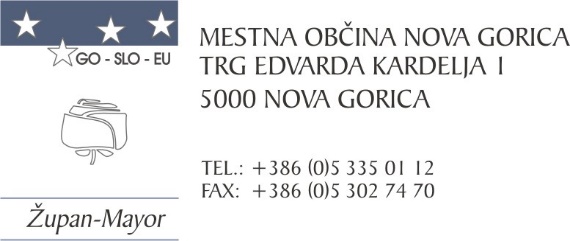 Nova Gorica, dne 14. februarja 2024O B R A Z L O Ž I T E VZakon o urejanju prostora (Uradni list RS, št. 199/21 in 18/23 – ZDU-1O, v nadaljevanju: ZUreP-3) v 262. členu določa, da status grajenega javnega dobra preneha, če je zemljišče, objekt ali njegov del v celoti uničen in ga ni mogoče obnoviti, zaradi česar je onemogočena njegova splošna raba oz. če se uredi zemljišče, zgradi drugi objekt ali njegov del z enakim namenom splošne rabe, zaradi česar se lahko odvzame status na prvotnem javnem dobrem. Za odvzem statusa grajenega javnega dobra se smiselno uporabljajo določbe 260.člena ZUreP-3, in sicer nepremičnina ta status izgubi z ugotovitveno odločbo, ki jo na podlagi sklepa občinskega sveta po uradni dolžnosti izda občinska uprava. Predlog za ukinitev statusa grajenega javnega dobra poda župan. Nepremičnina s parc. št. 420/291, k.o. 2302 Kromberk, je v zemljiški knjigi vknjižena kot last Mestne občine Nova Gorica z zaznambo javnega dobra. Zemljišče je v naravi dovozna pot do enostanovanjskega objekta in del dvorišča, pozidanega s podpornim zidom in z zgrajeno vrtno uto. Zemljišče nima lastnosti javne površine.Krajevna skupnost Kromberk-Loke je v določenem roku, ki ji ga je pristojni občinski organ postavil v dopisu št. 4780-0022/2021-1 z dne 18. 1. 2024, podala pozitivno mnenje za ukinitev javnega dobra.Priloga 1: Slikovno gradivoNepremičnini s parc. št. 1525/18 in 1525/20, obe k.o. 2320 Prvačina, sta v zemljiški knjigi vknjiženi kot javno dobro v lasti Mestne občine Nova Gorica. Zemljišči v naravi predstavljata del protipoplavnega nasipa v Prvačini. Zemljišči bosta predmet prenosa lastninske pravice na državo. Pred prenosom lastništva je potrebno ukiniti status grajenega javnega dobra, saj sicer prenos zemljišč zaradi pogojev zemljiške knjige ni mogoč. Krajevna skupnost Prvačina je v določenem roku, ki ji ga je pristojni občinski organ postavil v dopisu št. 4783-2/2024-1 z dne 31.1.2024, podala pozitivno mnenje za ukinitev javnega dobra.Priloga 2: Slikovno gradivoNepremičnina s parc. št. 4888/35, k.o. 2336 Branik, je v zemljiški knjigi vknjižena kot javno dobro brez lastnika. Predmetna nepremičnina, v izmeri 87 m2 je v naravi delno pozidana, na njej je urejeno tlakovano dvorišče med stanovanjsko hišo, lopo in zidano garažo. Zemljišče nima lastnosti javne površine in kot tako ne služi več svojemu namenu kot grajeno javno dobro.Krajevna skupnost Branik v določenem roku, ki ji ga je pristojni občinski organ postavil v dopisu št. 4780-104/2023-3 ni odgovorila, kar pomeni, da podaja pozitivno mnenje za ukinitev javnega dobra na predmetni nepremičnini, skladno s 7. členom Odloka o krajevnih skupnostih Mestne občine Nova Gorica (Uradni list RS, št. 13/12).Priloga 3: Slikovno gradivoV skladu s Statutom Mestne občine Nova Gorica je za sprejetje sklepa o ukinitvi javnega dobra pristojen Mestni svet Mestne občine Nova Gorica, zato predlagamo, da predloženi sklep obravnava in sprejme.Mija Vules		                                                                         Samo TurelVišji svetovalec za premoženjske zadeve 				       ŽUPANMatjaž RosičVišji svetovalec za premoženjske zadeveTjaša Harej PavlicaVodja službe za premoženjske zadevePRILOGA:PISO izris 3x